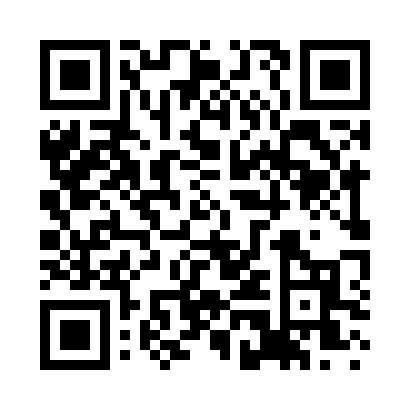 Prayer times for Indian Kettles, New York, USAMon 1 Jul 2024 - Wed 31 Jul 2024High Latitude Method: Angle Based RulePrayer Calculation Method: Islamic Society of North AmericaAsar Calculation Method: ShafiPrayer times provided by https://www.salahtimes.comDateDayFajrSunriseDhuhrAsrMaghribIsha1Mon3:265:1612:585:048:4010:292Tue3:275:1712:585:048:3910:293Wed3:285:1712:585:048:3910:284Thu3:295:1812:595:048:3910:285Fri3:305:1912:595:058:3910:276Sat3:315:1912:595:058:3810:267Sun3:325:2012:595:058:3810:258Mon3:335:2112:595:058:3710:259Tue3:345:2112:595:058:3710:2410Wed3:365:2212:595:058:3610:2311Thu3:375:231:005:048:3610:2212Fri3:385:241:005:048:3510:2113Sat3:395:251:005:048:3510:2014Sun3:415:261:005:048:3410:1915Mon3:425:261:005:048:3310:1716Tue3:435:271:005:048:3310:1617Wed3:455:281:005:048:3210:1518Thu3:465:291:005:048:3110:1419Fri3:485:301:005:038:3010:1220Sat3:495:311:005:038:2910:1121Sun3:505:321:005:038:2810:1022Mon3:525:331:005:038:2710:0823Tue3:535:341:005:028:2710:0724Wed3:555:351:015:028:2610:0525Thu3:565:361:015:028:2410:0426Fri3:585:371:015:028:2310:0227Sat4:005:381:005:018:2210:0128Sun4:015:391:005:018:219:5929Mon4:035:401:005:008:209:5730Tue4:045:411:005:008:199:5631Wed4:065:421:005:008:189:54